Agenda HRA Committee Meeting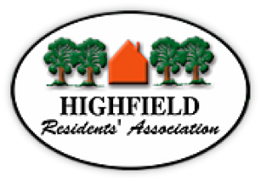 Held on 8 March 2021Via Zoom 19:00hProf. Roger Brown will Chair the meetingProf. Roger Brown - Welcome and opening remarksDeclarations of interest - Apologies – Nicolla MartinMinutes from February 2021 have been circulatedMatters Arising – the question raised by Pete Errington (8 Feb Mtg will be covered in item 11.)Presentation – Andrew Ovenden -  Portswood and Swaythling Transforming Cities UpdateAndrew will be a guest at the Committee Meeting and will present an update on this topic followed by a short Q and A session.  It will be most important that committee members familiarise themselves with the content of this SCC video in advance of the meeting:Transforming Cities Update Portswood and SwaythlingInformation from Councillors – University Liaison –  (KF)ReportsFinance (MB)Membership (BC for NM)Planning Report (AS)Updates on casework (BC)Conservation areas (RB)Police liaison – 'Crime information sharing WhatsApp group' (for Highfield) (NJ)Website / Facebook (NJ)City of Culture (KB)Southampton Common Forum update (BC)A.O.B.